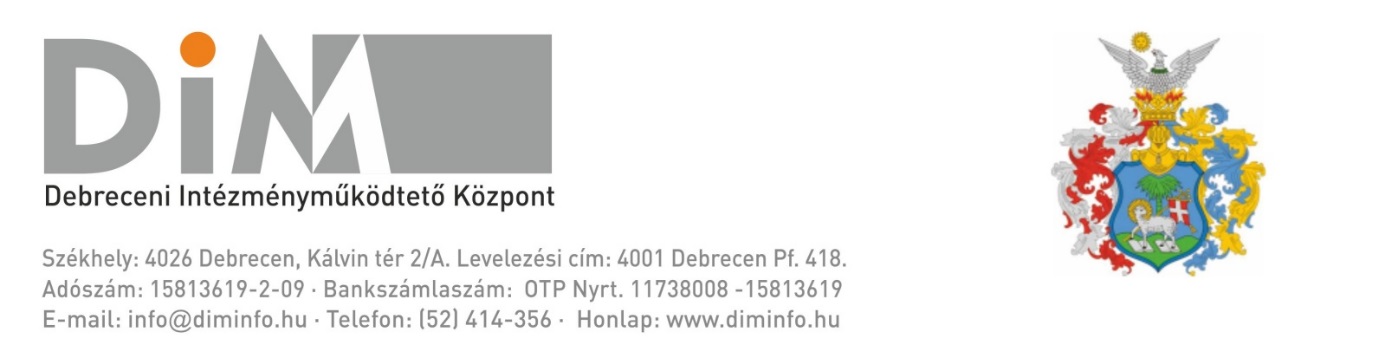 Tisztelt Szülők/Gondviselők!Tájékoztatjuk Önöket, hogy a Debrecen Megyei Jogú Város Önkormányzat Közgyűlésének 55/2012. (XI.29.) módosított rendelete alapján, a köznevelési intézményeknél, 2019. január 1-től az alábbi étkezési térítési díjak lépnek hatályba.MegnevezésÉteltípus2019. évi nettó térítési díjak (Ft/nap)2019. évi bruttó térítési díjak (Ft/nap)ÁLTALÁNOS ISKOLATízórai86109ÁLTALÁNOS ISKOLAEbéd315400ÁLTALÁNOS ISKOLAUzsonna82104ÁLTALÁNOS ISKOLAÖsszesen483613MegnevezésÉteltípus2019. évi nettó térítési díjak (Ft/nap)2019. évi bruttó térítési díjak (Ft/nap)ÁLTALÁNOS ISKOLA (diétás)Tízórai112142ÁLTALÁNOS ISKOLA (diétás)Ebéd415527ÁLTALÁNOS ISKOLA (diétás)Uzsonna106135ÁLTALÁNOS ISKOLA (diétás)Összesen633804